Career ObjectiveObtain a position with opportunities to utilize my Industrial Engineering and Manufacturing knowledge and technical skills, demonstrate resourcefulness, and assume responsibility for the fulfillment of the company’s goal.Qualifications:Have knowledge in the following areas:Microsoft OfficeISO 9000 StandardsBasic One Space Design and Pro Engineering Wild Fire Statistical Process ControlBasic and New QC Tools Time and Motion Study Capacity PlanningBasic Auto CAD Line BalancingFailure Mode and Effect Analysis Principles Lean ManufacturingSix SigmaSkills:Computer LiterateWith good communication skills Leadership skillsAnalytical/Research skillsInterpret and Analyze Mechanical Drawings Planning and Organizing skillsInterpersonal skillsWith good time-management Be able to do multi-taskBe able to work under pressureFinish the task within allowable time Be able to adapt new things positively With self-confidenceWilling to learnWith positive attitude and motivationEmployment ExperienceCompany: EPSON Precision Philippines Inc.Title : Engineering Supervisor – Parts Engineering Department Period : September 11, 2012 – March 18, 2016Duties and ResponsibilitiesQuality Assurance System auditor and Process auditor for all plastic parts supplier, metal supplier and spring.Check and assure the compliance of all suppliers to quality requirement of EPSON. (injection process, printing process, stamping process and inspection process of parts.)Check all supplier condition on how they control the parts quality of EPSON through QCPC and their compliance to their plan.Assess the quality control and Process control capability of all suppliers though Capability check Index.Provide suggestions and improvements for all findings or noncompliance to EPPI standards.Monitor the improvement plan progress into week to week basis.New Model Development In-chargePreparation of related items such as, resin material availability, inspection procedure, appearance standard reference and parts assembly layout.Coordination to all suppliers through meeting for the preparation and development schedule.Review of manufacturing drawing and identify dimension that will be monitored and control during evaluation.Mold design review (Identify mold weak profile and design complexity), mold specification and machine specification matching to eliminate delay on parts evaluation.Planning of trial and parts evaluation up to parts approval. (Spring, Plastic, Press and Shaft Parts)Planning and application of fool proof (Poka Yoke) principles to all inspection jigs, assembly jigs and also for assembly processResponsible for designing of inspection jigs, printing jigs and its development, through One Space Designing.Monitors and check Cp/Cpk performance all parts from evaluation until mass production, to check parts capability and stability of dimension and quality.Planning and execution of parts approval whenever there is a 4M change.Conduct FMEA review of every parts, to eliminate quality issue on Main AssemblyAnalyze defects and provide counter-measure to eliminate re-occurrence o defects, thru 5 Why analysis and Tree Diagram.Prepare evaluation simulation including the stocks when problem arise.Supplier Development and Quality Control In-ChargeEnsures new parts conformed in manufacturing drawing specification and standards.Supervises the development, maintenance and continuous improvement of parts supplier.Check/Confirm result of evaluation and treatment on the New and existing parts, Defect Notice, Special Acceptance and 4M variations.Check the chemical substance in the product survey, collection of agreement, conformation and elimination standard and XRF, upon the evaluation of parts.Support and directs subordinate’s actions pertaining to parts engineering activities and ensure that parts conformed in manufacturing drawing specifications.In-charge on the investigation and analysis for any phenomena happening in the production related to parts. Address the issue to concern entity and supports the implementation and verification of corrective and preventive measures.Schedules and performs quality audit for the suppliersPromotes parts cost reduction activities and cost maintenance for mechanism parts.Handle customer claim and information from receipt of complaints to confirmation of action items and ensure effective and on time reply to all customer related to quality issues.Conduct quality evaluation matters including abnormal quality treatment, testing and renders delivery judgment pertaining to product with abnormal quality findings.Partakes in and promote Total Quality Management (e.g. 5S, Kaizen, QC Circle, QC Training, NESP, ISO)Provides the proper education and training for the newly hired staff and operators concerning standards, process improvement inspection, documentation and other work flows.Make quality performance report on a monthly and weekly basis (Quality, Cost, Delivery, Safety performances)Company: Microelectronics Inc.Title	: Junior SupervisorPeriod	: June  08, 2010 – September 17, 2012Duties and ResponsibilitiesMonitors, controls and update operators in work related items such as productivity, quality, yield and material.Responsible in planning and controlling the line to hit target and meet shipment schedules as required by the customer.Planning proper manpower allocation with respect to line’s capacity.Sustain line needs by monitoring the usage of direct/ indirect materials and production logistics.Assist operators and recommend techniques for work improvement.Motivates people to work effectively and efficiently to achieve company’s objective.Certification, training and orientation of operators for new products and processes or other concerns involving their work.Preparation of reports regarding efficiency on a daily basis to check the performance of the line and make analysis and corrective action for the low and off target performance.Provide standards for sustenance of 4’s on the line.Conduct time and motion studyGenerating analysis, preventive and corrective action through the application of why-why analysis, flow charts, process mapping and fish bone diagram.Generate productivity improvement on a week to week basis through the application of line balancing, MODAPTS and ergonomics.Application of KAIZEN principles on the line, daily operation.Generate NG report for material related problem for supplier’s information.Trainings Attended:Feb. 15 ~Mar. 5, 2016	Basic Injection MoldingEPSON Precision Philippines Inc.LIMA SEPZ Technological Park Malvar, PhilippinesJuly 20 ~July 31, 2015	New Model Mold Design Review TrainingEPSON Shenzhen LimitedShenzhen ChinaMay 18~May 28, 2015	New Model Assembly and Function TrainingSeiko EPSON CorporationToyoshina Plant JapanOctober 2013	Introduction to Quality ControlEPSON Precision Philippines Inc.LIMA SEPZ Technological Park Malvar, PhilippinesAugust 16, 2011	Front Line Leadership Skills WorkshopPricon Microelectronics. Inc.Canlubang,Calamba City,PhilippinesJuly 23, 2011	QC Tools and Problem Solving MethodologiesPricon Microelectronics. Inc.Canlubang,Calamba City, PhilippinesJune 23, 2011	Technical Report Writing WorkshopPricon Microelectronics. Inc.Canlubang,Calamba City, PhilippinesMarch – May 2009	Senior IE PracticePhilippine Auto Components Inc.Canlubang, , PhilippinesApril – June 2008	Junior IE PracticePilipinas Kyoritsu Inc. ,Inosluban, PhilippinesEducational Background:2005 - 2010	Tertiary EducationPolytechnic University of the PhilippinesSto. Tomas ExtensionSto. Tomas, PhilippinesBachelor of Science in Industrial Engineering2001 – 2005	Secondary EducationSt. Thomas AcademySto. Tomas, Philippines1995 – 2001	Primary EducationLily Rose, Elementary SchoolTanauan City, PhilippinesPersonal Data:Birthday:May 20, 1989May 20, 1989Age:26 years oldCitizenship:FilipinoCivil Status:SingleHeight:5’3”Weight:120 lbs.First Name of Application CV No: 1655922Whatsapp Mobile: +971504753686 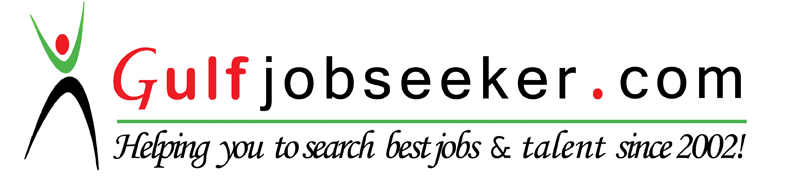 First Name of Application CV No: 1655922Whatsapp Mobile: +971504753686 First Name of Application CV No: 1655922Whatsapp Mobile: +971504753686 